ПРАВИТЕЛЬСТВО ТАМБОВСКОЙ ОБЛАСТИПОСТАНОВЛЕНИЕот 13 февраля 2023 г. N 91ОБ УТВЕРЖДЕНИИ ПОРЯДКА ПРЕДОСТАВЛЕНИЯ ГРАНТОВ В ФОРМЕСУБСИДИЙ НЕКОММЕРЧЕСКИМ ОРГАНИЗАЦИЯМ (ЗА ИСКЛЮЧЕНИЕМГОСУДАРСТВЕННЫХ (МУНИЦИПАЛЬНЫХ) УЧРЕЖДЕНИЙ) В ЦЕЛЯХФИНАНСОВОГО ОБЕСПЕЧЕНИЯ ЗАТРАТ, СВЯЗАННЫХ С РЕАЛИЗАЦИЕЙСОЦИАЛЬНО ЗНАЧИМЫХ ПРОЕКТОВПравительство Тамбовской области постановляет:1. Утвердить Порядок предоставления грантов в форме субсидий некоммерческим организациям (за исключением государственных (муниципальных) учреждений) в целях финансового обеспечения затрат, связанных с реализацией социально значимых проектов, согласно приложению.2. Признать утратившими силу постановления администрации области:от 28.04.2021 N 276 "Об утверждении Порядка предоставления грантов в форме субсидий некоммерческим организациям (за исключением государственных (муниципальных) учреждений) в целях финансового обеспечения затрат, связанных с реализацией социально значимых проектов";от 04.02.2022 N 86 "О внесении изменений в Порядок предоставления грантов в форме субсидий некоммерческим организациям (за исключением государственных (муниципальных) учреждений) в целях финансового обеспечения затрат, связанных с реализацией социально значимых проектов".3. Опубликовать настоящее постановление на "Официальном интернет-портале правовой информации" (www.pravo.gov.ru) и на сайте сетевого издания "Тамбовская жизнь" (www.tamlife.ru).Глава Тамбовской областиМ.ЕгоровПриложениеУтвержденпостановлениемПравительства Тамбовской областиот 13.02.2023 N 91ПОРЯДОКПРЕДОСТАВЛЕНИЯ ГРАНТОВ В ФОРМЕ СУБСИДИЙ НЕКОММЕРЧЕСКИМОРГАНИЗАЦИЯМ (ЗА ИСКЛЮЧЕНИЕМ ГОСУДАРСТВЕННЫХ (МУНИЦИПАЛЬНЫХ)УЧРЕЖДЕНИЙ) В ЦЕЛЯХ ФИНАНСОВОГО ОБЕСПЕЧЕНИЯ ЗАТРАТ,СВЯЗАННЫХ С РЕАЛИЗАЦИЕЙ СОЦИАЛЬНО ЗНАЧИМЫХ ПРОЕКТОВ(ДАЛЕЕ - ПОРЯДОК)1. Общие положения о предоставлении грантов в форме субсидий1.1. Настоящий Порядок разработан во исполнение положений пункта 4 статьи 78.1 Бюджетного кодекса Российской Федерации, Общих требований к нормативным правовым актам, муниципальным правовым актам, регулирующим предоставление субсидий, в том числе грантов в форме субсидий, юридическим лицам, индивидуальным предпринимателям, а также физическим лицам - производителям товаров, работ, услуг, утвержденных постановлением Правительства Российской Федерации от 18.09.2020 N 1492, постановления администрации области от 28.10.2013 N 1206 "Об утверждении государственной программы Тамбовской области "Развитие институтов гражданского общества" (далее - госпрограмма), и устанавливает цели, порядок, условия предоставления грантов в форме субсидий некоммерческим организациям (далее - гранты, НКО, организации) (за исключением государственных (муниципальных) учреждений) в целях финансового обеспечения затрат, связанных с реализацией социально значимых проектов.1.2. Используемые в настоящем Порядке понятия имеют следующие значения:комиссия - комиссия для рассмотрения и оценки предложений (Заявок) участников отбора получателей грантов (далее - Комиссия, Отбор);социально значимый проект (проект) - комплекс взаимоувязанных мероприятий, направленных на решение конкретных задач в определенной сфере общественной жизни и достижение целей социально значимого результата в установленные сроки, соответствующий одной из номинаций (приоритетных направлений), указанных в объявлении о проведении отбора, и соответствующий видам деятельности НКО, предусмотренным статьей 2 Закона Тамбовской области от 26.05.2011 N 14-З "О государственной поддержке социально ориентированных некоммерческих организаций в Тамбовской области". По тексту настоящего Порядка слова "проект" и "социально значимый проект" применяются в одном значении;соглашение - соглашение (договор) о предоставлении из бюджета Тамбовской области гранта в форме субсидии в соответствии с пунктом 4 статьи 78.1 Бюджетного кодекса Российской Федерации (далее - Соглашение);экспертная группа - экспертная группа по оценке проектов социально ориентированных некоммерческих организаций, претендующих на предоставление грантов в форме субсидий из бюджета Тамбовской области (далее - Экспертная группа).1.3. Гранты предоставляются в рамках государственной программы Тамбовской области "Развитие институтов гражданского общества" в целях финансового обеспечения затрат, связанных с реализацией социально значимых проектов.Финансовое обеспечение затрат получателя гранта, предусмотренных настоящим пунктом, за счет иных направлений государственной поддержки из средств бюджета Тамбовской области не допускается.1.4. Гранты предоставляются в соответствии со сводной бюджетной росписью бюджета Тамбовской области в пределах лимитов бюджетных обязательств, утвержденных в установленном порядке на текущий финансовый год и плановый период на цели, указанные в пункте 1.3 настоящего Порядка.Правительство Тамбовской области осуществляет функции главного распорядителя средств бюджета Тамбовской области по предоставлению грантов.1.5. К категории получателей грантов относятся некоммерческие организации (за исключением государственных (муниципальных) учреждений) (далее также - участники Отбора, победители Отбора), соответствующие требованиям пунктов 2.3, 2.4 настоящего Порядка, признанные победителями Отбора при проведении оценки заявок на участие в конкурсе на получение гранта исходя из следующих критериев:актуальность и социальная значимость проекта;реалистичность проекта;оригинальность проекта;опыт и компетенции команды проекта;обоснованность бюджета проекта.1.6. Способом проведения Отбора является конкурс, который проводится при определении получателя гранта исходя из наилучших условий достижения результатов, в целях достижения которых предоставляется грант (далее - результат предоставления гранта).1.7. Сведения о гранте размещаются на едином портале бюджетной системы Российской Федерации в информационно-телекоммуникационной сети "Интернет" (далее - единый портал) не позднее 15 рабочего дня, следующего за днем принятия Закона о бюджете Тамбовской области (закона о внесении изменений в Закон о бюджете Тамбовской области).2. Порядок проведения Отбора2.1. Способом проведения Отбора является конкурс, который проводится при определении получателя гранта исходя из наилучших условий достижения результатов, в целях достижения которых предоставляется грант.Организатором Отбора является департамент внутренней политики Правительства Тамбовской области (далее - Департамент).2.2. В целях проведения Отбора Департамент не позднее чем за 3 календарных дня до даты начала подачи Заявок размещает на едином портале, портале органов государственной власти Тамбовской области (http://www.tambov.gov.ru), информационных ресурсах гранты.рф и тамбов.гранты.рф объявление о проведении Отбора с указанием:сроков проведения Отбора;даты начала подачи или окончания приема Заявок участников Отбора, которая не может быть ранее 30 календарного дня, следующего за днем размещения объявления о проведении Отбора;наименования, места нахождения, почтового адреса, адреса электронной почты Департамента;планируемых результатов предоставления грантов в соответствии с пунктом 3.7 настоящего Порядка;доменного имени и (или) указателей страниц системы "Электронный бюджет" или информационного ресурса тамбов.гранты.рф в информационно-телекоммуникационной сети "Интернет", на котором обеспечивается проведение Отбора;требований к участникам Отбора в соответствии с пунктами 2.3, 2.4 настоящего Порядка и документов, представляемых участниками Отбора в соответствии с пунктами 2.3 - 2.5 настоящего Порядка;порядка подачи Заявок участников Отбора и требований, предъявляемых к форме и содержанию Заявок, подаваемых участниками Отбора, в соответствии с пунктами 2.5 - 2.7 настоящего Порядка;порядка отзыва Заявок участников Отбора, порядка возврата Заявок участников Отбора, определяющего в том числе основания для возврата Заявок участников Отбора, порядка внесения изменений в Заявки участников Отбора в соответствии с пунктом 2.8 настоящего Порядка;правил рассмотрения и оценки Заявок в соответствии с пунктами 2.10 - 2.13 настоящего Порядка;порядка предоставления участникам Отбора разъяснений положений объявления о проведении Отбора, даты начала и окончания срока такого предоставления;срока, в течение которого победитель Отбора должен подписать Соглашение в соответствии с пунктом 3.6 настоящего Порядка;условий признания победителей Отбора уклонившимися от заключения Соглашения;даты размещения результатов Отбора на едином портале, портале органов государственной власти Тамбовской области (http://www.tambov.gov.ru), информационных ресурсах гранты.рф и тамбов.гранты.рф в информационно-телекоммуникационной сети "Интернет", которая не может быть позднее 14 календарного дня, следующего за днем определения победителей Отбора;номинаций (приоритетных направлений), соответствующих видам деятельности НКО, предусмотренным статьей 2 Закона Тамбовской области от 26.05.2011 N 14-З "О государственной поддержке социально ориентированных некоммерческих организаций в Тамбовской области", по которым проводится Отбор;Интернет-ссылки на текст настоящего Порядка в редакции, актуальной на день размещения объявления о проведении Отбора.2.3. Для участия в Отборе на дату, не превышающую 30 календарных дней до даты подачи Заявки, участник Отбора должен соответствовать следующим требованиям:участник Отбора не должен находиться в процессе реорганизации (за исключением реорганизации в форме присоединения к юридическому лицу, являющемуся участником отбора, другого юридического лица), ликвидации, в отношении него не введена процедура банкротства, деятельность участника Отбора не приостановлена в порядке, предусмотренном законодательством Российской Федерации;участник Отбора не должен являться иностранным юридическим лицом, в том числе местом регистрации которого является государство или территория, включенные в утверждаемый Министерством финансов Российской Федерации перечень государств и территорий, используемых для промежуточного (офшорного) владения активами в Российской Федерации (далее - офшорные компании), а также российским юридическим лицом, в уставном (складочном) капитале которого доля прямого или косвенного (через третьих лиц) участия офшорных компаний в совокупности превышает 25 процентов (если иное не предусмотрено законодательством Российской Федерации). При расчете доли участия офшорных компаний в капитале российских юридических лиц не учитывается прямое и (или) косвенное участие офшорных компаний в капитале публичных акционерных обществ (в том числе со статусом международной компании), акции которых обращаются на организованных торгах в Российской Федерации, а также косвенное участие таких офшорных компаний в капитале других российских юридических лиц, реализованное через участие в капитале указанных публичных акционерных обществ;участник Отбора не получал в году, в котором проводится Отбор, средства из бюджета Тамбовской области в соответствии с иными нормативными правовыми актами Тамбовской области на цели, указанные в пункте 1.3 настоящего Порядка;у участника Отбора должна отсутствовать неисполненная обязанность по уплате налогов, сборов, страховых взносов, пеней, штрафов, процентов, подлежащих уплате в соответствии с законодательством Российской Федерации о налогах и сборах;у участника Отбора должна отсутствовать просроченная задолженность по возврату в бюджет Тамбовской области грантов, субсидий, бюджетных инвестиций, предоставленных в том числе в соответствии с иными нормативными правовыми актами.Для подтверждения соответствия участника Отбора требованиям, предусмотренным настоящим пунктом, участник Отбора по собственной инициативе представляет в Департамент в срок, указанный в объявлении о проведении Отбора, следующие документы:справку о наличии (отсутствии) задолженности по уплате страховых взносов в государственные внебюджетные фонды, выданную не ранее чем за 30 календарных дней до даты подачи документов на участие в Отборе;справку налогового органа об отсутствии у участника Отбора неисполненной обязанности по уплате налогов, сборов, страховых взносов, пеней, штрафов, процентов, подлежащих уплате в соответствии с законодательством Российской Федерации о налогах и сборах, выданную не ранее чем за 30 календарных дней до даты подачи Заявки;документы, подтверждающие отсутствие у участника Отбора просроченной задолженности по возврату в бюджет Тамбовской области субсидий, бюджетных инвестиций, предоставленных в том числе в соответствии с иными правовыми актами, выданные главными распорядителями бюджетных средств, осуществляющими предоставление субсидий, бюджетных инвестиций, не ранее чем за 30 календарных дней до даты подачи заявки на конкурс;документы, подтверждающие, что участник Отбора не получал средства из бюджета Тамбовской области на основании иных нормативных правовых актов Тамбовской области на цели, указанные в пункте 1.3 настоящего Порядка, выданные главными распорядителями бюджетных средств, осуществляющими предоставление бюджетных средств на указанные цели не ранее чем за 30 календарных дней до даты подачи заявки на конкурс.В случае, если участник Отбора не представил по собственной инициативе документы, указанные в настоящем пункте, Департамент в течение 3 рабочих дней с даты окончания подачи Заявок запрашивает, в том числе в электронном виде посредством направления межведомственного запроса или использования сервисов официального Интернет-ресурса, по состоянию на дату подачи Заявки следующие документы:в территориальном органе федеральной налоговой службы Российской Федерации - справку об отсутствии у участника Отбора неисполненной обязанности по уплате налогов, сборов, страховых взносов, пеней, штрафов, процентов, подлежащих уплате в соответствии с законодательством Российской Федерации о налогах и сборах;в отделении Фонда пенсионного и социального страхования Российской Федерации по Тамбовской области - справку о наличии (отсутствии) у участника Отбора задолженности по уплате страховых взносов в государственные внебюджетные фонды;у исполнительных органов Тамбовской области, являющихся главными распорядителями бюджетных средств - информацию об отсутствии у участника Отбора просроченной задолженности по возврату в бюджет Тамбовской области субсидий, бюджетных инвестиций, предоставленных в том числе в соответствии с иными правовыми актами, и неполучении участником Отбора средств бюджета Тамбовской области на основании иных нормативных правовых актов Тамбовской области на цели, установленные настоящим Порядком. Главные распорядители бюджетных средств направляют в Департамент ответ на запрос в течение 3 рабочих дней со дня его получения.2.4. Также к участникам Отбора предъявляются следующие требования:участник Отбора в установленном законодательством Российской Федерации порядке должен быть зарегистрирован в качестве юридического лица на территории Тамбовской области в срок не позже чем за 12 полных календарных месяцев до дня подачи Заявки;вид (виды) деятельности участника Отбора должен (должны) соответствовать видам деятельности, предусмотренным статьей 2 Закона Тамбовской области от 26.05.2011 N 14-З "О государственной поддержке социально ориентированных некоммерческих организаций в Тамбовской области".Для подтверждения соответствия участника Отбора требованиям, предусмотренным настоящим пунктом, участник Отбора представляет в Департамент в срок, указанный в объявлении о проведении Отбора, заверенную участником Отбора копию устава участника Отбора (в последней редакции), а также всех изменений и дополнений к нему.2.5. В целях участия в Отборе участник Отбора также представляет в Департамент в срок, указанный в объявлении о проведении Отбора:Заявку по форме в соответствии с приложением N 1 к настоящему Порядку;документы, подтверждающие полномочия лиц, подписавших Заявку.2.6. Заявка, а также документы, указанные в абзацах восьмом - одиннадцатом пункта 2.3, абзаце четвертом пункта 2.4, абзаце третьем пункта 2.5, могут быть поданы участником Отбора в электронном виде (посредством заполнения соответствующих электронных форм, доступных для заполнения при переходе на информационный ресурс тамбов.гранты.рф в информационно-телекоммуникационной сети "Интернет") или на бумажном носителе непосредственно в Департамент.Содержание и форма Заявки должны соответствовать приложению N 1 к настоящему Порядку.Заявка включает в себя в том числе:согласие на публикацию (размещение) в информационно-телекоммуникационной сети "Интернет" информации об участнике Отбора, о подаваемой участником Отбора Заявке, иной информации об участнике Отбора, связанной с Отбором;согласие на обработку и передачу персональных данных (для физических лиц, указанных в Заявке).В Заявке должно содержаться описание только одного проекта, цели, задачи и мероприятия которого должны соответствовать одной из номинаций (приоритетных направлений), указанных в объявлении о проведении Отбора и соответствующих видам деятельности НКО, предусмотренным статьей 2 Закона Тамбовской области от 26.05.2011 N 14-З "О государственной поддержке социально ориентированных некоммерческих организаций в Тамбовской области".Участник Отбора несет все расходы, связанные с подготовкой и подачей Заявки. Департамент не отвечает и не имеет обязательств по этим расходам независимо от результатов Отбора.Участник Отбора указывает в Заявке способ направления уведомления о предоставлении гранта и об отказе в предоставлении гранта с указанием причин отказа (посредством факсимильной, почтовой связи или электронной почты) с указанием контактов для направления уведомления.2.7. Участник Отбора вправе подать только одну Заявку на участие в Отборе.2.8. На основании письменного заявления участник Отбора вправе отозвать Заявку не позднее чем за 3 рабочих дня до даты окончания срока приема Заявок, указанного в объявлении о проведении Отбора.Отозванные Заявки не учитываются при определении количества Заявок, представленных на участие в Отборе.Участник Отбора в течение срока приема заявок, указанного в объявлении о проведении Отбора, вправе внести изменения в Заявку с целью устранения выявленных несоответствий Заявки требованиям настоящего Порядка.2.9. Департамент в день подачи Заявки регистрирует ее на информационном ресурсе тамбов.гранты.рф в информационно-телекоммуникационной сети "Интернет" с указанием регистрационного номера Заявки, даты и времени ее поступления.Окончанием срока приема Заявок является завершение времени приема Заявок в последний день приема документов, указанный в объявлении о проведении Отбора.Заявки, поступившие в Департамент после окончания срока приема Заявок на участие в Отборе, к участию в Отборе не допускаются.2.10. Представленные участниками Отбора Заявки проверяются Департаментом в течение 15 календарных дней со дня окончания срока приема Заявок, указанного в объявлении о проведении Отбора, на предмет соответствия указанным в объявлении о проведении Отбора требованиям.2.11. Основаниями для отклонения Заявки на стадии рассмотрения и оценки являются:несоответствие участника Отбора требованиям, указанным в пунктах 2.3, 2.4 настоящего Порядка;несоответствие представленной участником Отбора Заявки и документов требованиям к Заявке и документам, установленным в объявлении о проведении Отбора;недостоверность представленной участником Отбора информации, в том числе информации о месте нахождения и адресе юридического лица;подача участником Отбора Заявки после даты и времени, определенных для подачи Заявок.2.12. По итогам проверки Заявок Департамент в течение 15 рабочих дней со дня окончания срока приема Заявок готовит заключение о наличии (отсутствии) оснований для отклонения Заявок, которое содержит также информацию о поданных заявках и организациях - заявителях, включая ИНН и ОГРН организаций, и представляет его (и поступившие Заявки) Комиссии. Поступившие заявки рассматриваются на заседании Комиссии, которое проводится в течение 20 рабочих дней со дня окончания срока приема Заявок.По итогам рассмотрения Заявок с учетом указанного заключения Комиссия составляет протокол с указанием допущенных к оценке участников Отбора, а также с указанием участников Отбора, Заявки которых были отклонены с указанием причин отклонения, в том числе с указанием положений настоящего Порядка, которым не соответствуют такие Заявки.Протокол размещается Департаментом в информационно-телекоммуникационной сети "Интернет" на портале органов государственной власти Тамбовской области (http://www.tambov.gov.ru) и информационном ресурсе тамбов.гранты.рф в течение 3 рабочих дней со дня его подписания Комиссией.2.13. Оценка Заявок осуществляется Комиссией в течение 15 рабочих дней со дня размещения в информационно-телекоммуникационной сети "Интернет" на портале органов государственной власти Тамбовской области (http://www.tambov.gov.ru) протокола заседания Комиссии, указанного в абзаце втором пункта 2.12 настоящего Порядка.Комиссия осуществляет оценку Заявок (проектов) с учетом отзыва, подготовленного членами Экспертной группы, осуществляющей свою деятельность в соответствии с Положением об экспертной группе по оценке проектов некоммерческих организаций, претендующих на предоставление грантов в форме субсидий из бюджета Тамбовской области (приложение N 2 к настоящему Порядку).Критериями оценки Заявок являются:актуальность и социальная значимость (выявление проблем, на решение которых направлен проект, подтверждение актуальности проблем соответствующими материалами, ожидаемые результаты и способы их измерения, вероятность негативных последствий для состояния целевой группы в случае отказа от реализации проекта);реалистичность (наличие обоснований по проведению конкретных мероприятий проекта, системность, целостность и логическая последовательность составляющих проект мероприятий, наличие их взаимосвязи с бюджетом проекта, наличие методик мониторинга хода реализации проекта и его результативности (эффективности), учет возможных рисков, наличие в проекте предусмотренных мер по их предотвращению и нивелированию);оригинальность (наличие нового подхода к решению выявленной проблемы, задач, редко используемых в аналогичных проектах для достижения результата проекта, редко используемых методов и способов достижения результатов, наличие системы тиражирования (распространения) полученных результатов);опыт и компетенции команды проекта (наличие у членов команды проекта (руководитель проекта, специалисты, добровольцы) опыта участия в реализации аналогичных по содержанию и масштабам проектах), наличие отзывов (рекомендаций) представителей научного сообщества;обоснованность бюджета проекта (наличие подтверждения расчетов стоимости мероприятий проекта, отсутствие излишних затрат и завышенных расходов, привлечение внебюджетных источников финансирования затрат на реализацию мероприятий проекта).Степень соответствия Заявки каждому критерию устанавливается в баллах (1, 2, 3, 4, 5).Рейтинг Заявки на участие в Отборе рассчитывается Комиссией путем сложения (суммирования) баллов по каждому критерию с учетом коэффициентов значимости (путем умножения на коэффициент значимости).На основании суммарного балла участнику Отбора присваивается порядковый номер и составляется итоговый рейтинг. Первое место занимает участник Отбора, Заявка которого набрала наибольшее значение величины суммарного балла, последнее - участник Отбора, Заявка которого набрала наименьшее значение величины суммарного балла.Количество победителей определяется Комиссией на основании итогового рейтинга.В случае одинакового значения величины суммарного балла у двух и более участников Отбора очередность размещения в рейтинге зависит от очередности поступления Заявок участников (участник Отбора, заявка которого поступила для участия в Отборе раньше, размещается в рейтинге выше).По итогам оценки Заявок Комиссией формируется перечень организаций, признанных Комиссией победителями Отбора с указанием объемов предоставляемых им грантов.Минимальное значение рейтинга Заявки, при котором представивший ее участник Отбора признается победителем Отбора, определяется Комиссией, исходя из среднего рейтинга Заявок на участие в Отборе, числа участников Отбора и лимитов бюджетных обязательств, утвержденных в установленном порядке на текущий финансовый год и плановый период на цели, указанные в пункте 1.3 настоящего Порядка.Принятые по итогам оценки решения Комиссии оформляются протоколом заседания Комиссии.2.14. В течение 5 календарных дней со дня принятия распоряжения Правительства Тамбовской области о предоставлении грантов и/или об отказе в предоставлении грантов Департамент размещает на едином портале, а также на портале органов государственной власти Тамбовской области (http://www.tambov.gov.ru), информационных ресурсах гранты.рф и тамбов.гранты.рф в информационно-телекоммуникационной сети "Интернет" следующую информацию о результатах рассмотрения Заявок:дату, время и место проведения рассмотрения Заявок;дату, время и место оценки Заявок участников Отбора;информацию об участниках Отбора, Заявки которых были рассмотрены;информацию об участниках Отбора, Заявки которых были отклонены, с указанием причин их отклонения, в том числе положений объявления о проведении Отбора, которым не соответствуют такие Заявки;последовательность оценки Заявок участников Отбора, присвоенные Заявкам участников Отбора значения по каждому из предусмотренных критериев оценки Заявок участников Отбора, принятое на основании результатов оценки указанных Заявок решение о присвоении таким Заявкам порядковых номеров;наименования получателей грантов, с которыми заключаются Соглашения, и размеры предоставляемых грантов.Информация на портале органов государственной власти Тамбовской области (http://www.tambov.gov.ru), информационных ресурсах гранты.рф и тамбов.гранты.рф в информационно-телекоммуникационной сети "Интернет" дополнительно содержит краткие описания проектов, а также наименования участников Отбора, оценка Заявок которых была проведена, с указанием ОГРН и/или ИНН и названия проекта.2.15. Для рассмотрения и оценки Заявок участников Отбора и определения победителей Отбора формируется Комиссия в количестве 17 человек.(в ред. Постановления Правительства Тамбовской области от 10.05.2023 N 361)Комиссия формируется из представителей Правительства Тамбовской области (3 человека), Тамбовской областной Думы (1 человек), Управления Министерства юстиции Российской Федерации по Тамбовской области (1 человек), Ассоциации "Совет муниципальных образований Тамбовской области" (1 человек), членов Общественной палаты Тамбовской области (11 человек).(в ред. Постановления Правительства Тамбовской области от 10.05.2023 N 361)Государственными гражданскими или муниципальными служащими должны являться не более трети членов состава Комиссии.Для формирования Комиссии Департамент направляет письменные запросы о предложениях кандидатур в Тамбовскую областную Думу (1 кандидатура), Управление Министерства юстиции Российской Федерации по Тамбовской области (1 кандидатура), Ассоциацию "Совет муниципальных образований Тамбовской области" (1 кандидатура"), Общественную палату Тамбовской области (11 кандидатур).(в ред. Постановления Правительства Тамбовской области от 10.05.2023 N 361)Представление кандидатов осуществляется в адрес Департамента в течение 5 рабочих дней с даты направления запроса в письменной форме.Представленные кандидатуры включаются в состав комиссии.Список членов Комиссии утверждается распоряжением Правительства Тамбовской области.Конкурсная комиссия состоит из председателя, заместителя председателя, секретаря и иных членов.Состав Комиссии формируется таким образом, чтобы была исключена возможность возникновения конфликта интересов, определяемого согласно статьям 10, 11 Федерального закона от 25.12.2008 N 273-ФЗ "О противодействии коррупции".Конкурсная комиссия должна быть сформирована не позднее чем за 3 рабочих дня до даты размещения объявления о проведении Отбора.До рассмотрения и оценки Заявки, в отношении которой член Комиссии лично, прямо или косвенно заинтересован в результате оценки, такой член Комиссии обязан заявить самоотвод и информировать о наличии таких обстоятельств секретаря Комиссии. При поступлении такой информации секретарь Комиссии обязан известить о ней лиц, присутствующих на заседании Комиссии. Решением Комиссии член Комиссии, заявивший самоотвод, не принимает участия в рассмотрении и оценке Заявки, в отношении которой данный член Комиссии лично, прямо или косвенно заинтересован в результате оценки.3. Условия и порядок предоставления грантов3.1. Для предоставления гранта на дату, не превышающую 30 календарных дней до даты подачи Заявки, получатель гранта должен соответствовать требованиям, указанным в пунктах 2.3, 2.4 настоящего Порядка.3.2. Департамент осуществляет проверку получателя на соответствие требованиям, указанным в пунктах 2.3, 2.4 настоящего Порядка, исходя из представленных получателем документов в соответствии с пунктами 2.3 - 2.5 настоящего Порядка, документов, полученных Департаментом в рамках информационного межведомственного взаимодействия, в случае, предусмотренном абзацем двенадцатым пункта 2.3 настоящего Порядка, а также в рамках реализации бюджетного полномочия главного распорядителя бюджетных средств по обеспечению соблюдения получателем условий и порядка предоставления гранта в срок не позднее 21 рабочего дня со дня проведения итогового заседания Комиссии, на котором определены победители Отбора.По результатам проверки Правительство Тамбовской области принимает решение в форме распоряжения о предоставлении грантов и/или об отказе в предоставлении грантов. Указанное распоряжение размещается Департаментом на портале органов государственной власти Тамбовской области (http://www.tambov.gov.ru), а также информационных ресурсах гранты.рф и тамбов.гранты.рф в информационно-телекоммуникационной сети "Интернет" в течение 5 календарных дней со дня его принятия.Департамент в течение 3 календарных дней со дня принятия распоряжения Правительства Тамбовской области о предоставлении грантов и/или об отказе в предоставлении грантов уведомляет участников Отбора (посредством факсимильной, почтовой связи или электронной почты - в соответствии с содержащимся в Заявке указанием) о предоставлении гранта или об отказе в предоставлении гранта с указанием причин отказа.3.3. Основаниями для отказа в предоставлении гранта являются:несоответствие представленных получателем гранта документов требованиям, определенным пунктами 2.3 - 2.4 настоящего Порядка, или непредставление (представление не в полном объеме) указанных документов (за исключением документов, указанных в абзацах восьмом - одиннадцатом пункта 2.3 настоящего Порядка);установление факта недостоверности представленной получателем гранта информации.Получатель гранта считается уклонившимся от подписания Соглашения и грант не предоставляется, если в течение 30 рабочих дней со дня принятия распоряжения Правительства Тамбовской области о предоставлении грантов и/или об отказе в предоставлении грантов руководитель (уполномоченное лицо) получателя гранта не подписал Соглашение.3.4. Размер гранта получателю гранта рассчитывается по следующей формуле:Сi = (S / SUM) x ai,где:Сi - размер гранта i-му получателю гранта;S - общий объем бюджетных ассигнований, предусмотренных в бюджете Тамбовской области на соответствующий финансовый год на предоставление грантов;SUM - общая сумма баллов, набранная всеми получателями грантов;ai - сумма баллов, набранная i-м получателем гранта.В случае если определенный в соответствии с настоящим пунктом объем гранта i-му получателю гранта превышает запрошенный i-м получателем гранта размер гранта, размер гранта определяется равным запрошенному размеру гранта, а разница распределяется равными долями пропорционально между другими получателями грантов, размер грантов которых недостаточен для реализации проектов, но в любом случае размер гранта после распределения не может превышать размер запрошенного i-м получателем гранта.Предельный размер гранта, предоставляемого получателю гранта, не может превышать 3 млн. рублей.В случае недостаточности для реализации проекта средств гранта, предоставленного в соответствии с Соглашением, с получателем гранта заключается дополнительное соглашение к Соглашению, в котором предусматривается уменьшение значения результата предоставления гранта пропорционально предоставленным средствам.3.5. При выявлении оснований для возврата гранта, предусмотренных пунктом 5.2 настоящего Порядка, Правительство Тамбовской области как главный распорядитель бюджетных средств в течение 30 рабочих дней с даты выявления такого нарушения (с даты получения информации о факте нарушения от органа государственного финансового контроля) направляет получателю гранта требование о возврате гранта в бюджет Тамбовской области, которое подлежит исполнению в течение 30 календарных дней со дня получения требования.При невозврате гранта в указанные сроки Правительство Тамбовской области принимает меры по взысканию подлежащей возврату суммы гранта в бюджет Тамбовской области в судебном порядке.3.6. С получателями, в отношении которых Правительством Тамбовской области принято решение о предоставлении гранта в соответствии с пунктом 3.2 настоящего Порядка, Правительство Тамбовской области заключает Соглашение в срок не позднее 30 рабочих дней со дня принятия распоряжения Правительства Тамбовской области о предоставлении грантов и/или об отказе в предоставлении грантов.Соглашение, дополнительное соглашение к Соглашению, в том числе дополнительное соглашение о расторжении Соглашения, заключаются в соответствии с формами, определенными типовыми формами соглашений, установленными министерством финансов Тамбовской области.Грант предоставляется получателю на основании и в соответствии с условиями Соглашения.В Соглашение включается условие о том, что в случае уменьшения Правительству Тамбовской области ранее доведенных лимитов бюджетных обязательств на цель, указанную в пункте 1.3 настоящего Порядка, приводящего к невозможности предоставления гранта в размере, указанном в Соглашении, Правительство Тамбовской области осуществляет с получателем гранта согласование новых условий Соглашения или расторгает Соглашение при недостижении согласия по новым условиям.Дополнительное соглашение к Соглашению заключается в случаях, предусмотренных типовой формой дополнительного соглашения, установленного министерством финансов Тамбовской области.В целях заключения дополнительного соглашения к Соглашению заинтересованная сторона направляет другой стороне письменное обращение с обоснованием необходимости внесения изменений, которое подлежит рассмотрению получившей обращение стороной в течение 3 рабочих дней с даты получения.В случае согласия с предложенными изменениями получившая обращение сторона уведомляет об этом другую сторону любым доступным способом не позднее 4 рабочего дня, следующего за днем получения обращения о внесении изменений в Соглашение. В течение 3 рабочих дней с даты получения уведомления соответствующей стороной формирует проект дополнительного соглашения к Соглашению, а также в указанный срок уведомляет получателя гранта о необходимости подписания проекта дополнительного соглашения к Соглашению в течение 3 рабочих дней с даты уведомления.В случае несогласия с предложенными изменениями получившая обращение сторона направляет другой стороне мотивированный отказ не позднее 4 рабочего дня, следующего за днем получения обращения о внесении изменений в Соглашение.В случае недостижения согласия по условиям дополнительного соглашения вопрос о его заключении определяется в судебном порядке.3.7. Планируемым результатом предоставления гранта является количество граждан - получателей услуг социально ориентированной некоммерческой организации (получателя гранта), достигнутое до даты истечения срока его реализации, установленной в Соглашении.Характеристикой (показателем, необходимым для достижения результатов предоставления гранта) (далее - показатель) является количество мероприятий, организованных и проведенных получателем гранта для достижения результата предоставления гранта.Точная дата завершения и конкретное значение результата предоставления гранта устанавливаются в приложении к Соглашению.Оценка достижения результата предоставления гранта осуществляется Правительством Тамбовской области на основе сравнения значения результата предоставления гранта, указанного в Соглашении, и сведений о достижении значений результата, предоставленных в соответствии с абзацем первым настоящего пункта.3.8. Перечисление гранта осуществляется единовременно в течение 30 рабочих дней со дня заключения Соглашения.3.9. Получатели грантов имеют право:перераспределять средства между статьями сметы расходов затрат, связанных с реализацией проекта, являющейся приложением к Соглашению, в пределах совокупного перераспределенного объема средств, не превышающего десяти процентов от размера предоставленного гранта;в пределах сметы расходов затрат получателя грантов, связанных с реализацией проекта, являющейся приложением к Соглашению, привлекать третьих лиц к выполнению работ (оказанию услуг).3.10. Гранты носят целевой характер, могут быть использованы только на цели, указанные в пункте 1.3 настоящего Порядка, и не могут быть направлены на цели, не предусмотренные настоящим Порядком. Средства гранта должны быть израсходованы в соответствии с Соглашением.В рамках мероприятий, предусмотренных Соглашением, в сроки, установленные Соглашением, допускается осуществление за счет средств гранта следующих расходов, направленных на достижение результатов предоставления гранта, необходимых для обеспечения достижения результата предоставления гранта и непосредственно связанных с проектом, реализация которого предусмотрена Соглашением:выплату заработной платы задействованным в реализации проекта работникам организации за время участия в проекте (за исключением выплаты денежных премий сотрудникам организации, выплаты ежегодного оплачиваемого отпуска сотрудникам организации, а также выплаты по больничным листам сотрудникам организации);оплату услуг физических лиц, являющихся исполнителями по гражданско-правовому договору, привлекаемых к реализации проекта, за время участия в проекте;приобретение связанных с реализацией проекта товаров, работ и услуг, необходимых для непосредственного осуществления мероприятий проекта за время реализации проекта;арендные платежи за пользование помещениями, земельными участками и оборудованием, используемыми при реализации проекта;уплату налогов, сборов, страховых взносов и иных обязательных платежей в бюджеты всех уровней и государственные внебюджетные фонды, начисленных на заработную плату работников за время участия в проекте;уплату налогов, сборов, страховых взносов и иных обязательных платежей в бюджеты всех уровней и государственные внебюджетные фонды, начисленных на оплату услуг физических лиц, являющихся исполнителями по гражданско-правовому договору, привлекаемых к реализации проекта, за время участия в проекте.Не допускается осуществление за счет средств гранта следующих расходов:расходов, непосредственно не связанных с реализацией проекта и не предусмотренных Соглашением;расходов на приобретение недвижимого имущества (включая земельные участки), капитальное строительство новых зданий;расходов на приобретение алкогольной и табачной продукции;приобретение ювелирных изделий, драгоценных и полудрагоценных камней, произведений искусства (картины, скульптуры), оригинальных авторских изделий (стоимость которых более чем в 1,5 раза превышает среднерыночную стоимость аналогичных по потребительским свойствам товаров, произведенных фабричным способом);расходов, предусматривающих финансирование политических партий, кампаний и акций, подготовку и проведение митингов, демонстраций, пикетирований;выплаты денежных премий сотрудникам организации;выплаты ежегодного оплачиваемого отпуска сотрудникам организации;выплаты по больничным листам сотрудникам организации;погашения задолженности организации, в том числе по кредитам, займам, налогам и иным обязательным платежам;уплаты штрафов, пеней;расходов на обеспечение целей, задач и мероприятий, не предусмотренных Соглашением;обеспечение текущей уставной деятельности организации, непосредственно не связанной с реализацией проекта.Нецелевое использование средств гранта влечет за собой применение мер ответственности, предусмотренных действующим законодательством Российской Федерации и нормативными актами Тамбовской области.3.11. Получатели грантов, а также иные юридические лица, получающие средства на основании договоров, заключенных с получателями грантов в целях реализации Соглашений, не вправе приобретать за счет средств гранта иностранную валюту, за исключением операций, осуществляемых в соответствии с валютным законодательством Российской Федерации при закупке (поставке) высокотехнологичного импортного оборудования, сырья и комплектующих изделий, необходимых для реализации проекта.Осуществление расходов, источником финансового обеспечения которых являются не использованные в отчетном финансовом году остатки средств гранта, возможно при принятии Правительством Тамбовской области по согласованию с министерством финансов Тамбовской области в порядке, установленном Правительством Тамбовской области, решения о наличии потребности в указанных средствах или возврате указанных средств при отсутствии в них потребности в порядке и сроки, которые определены Правительством Тамбовской области.Средства гранта перечисляются на расчетный или корреспондентский счет, открытый получателю гранта в учреждениях Центрального банка Российской Федерации или кредитных организациях, реквизиты которого указаны в Соглашении.Получатель гранта, а также лица, получающие средства на основании договоров, заключенных с получателем гранта (за исключением государственных (муниципальных) унитарных предприятий, хозяйственных товариществ и обществ с участием публично-правовых образований в их уставных (складочных) капиталах, коммерческих организаций с участием таких товариществ и обществ в их уставных (складочных) капиталах), дают согласие на осуществление в отношении них проверки главным распорядителем как получателем бюджетных средств соблюдения порядка и условий предоставления гранта, в том числе в части достижения результатов предоставления гранта, а также проверки органами государственного финансового контроля соблюдения порядка и условий предоставления гранта в соответствии со статьями 268.1 и 269.2 Бюджетного кодекса Российской Федерации, а также на включение таких положений в Соглашение.3.12. В случае отсутствия решения Правительства Тамбовской области о наличии у получателя гранта потребности в направлении неиспользованного остатка субсидии на цели, указанные в пункте 1.3 настоящего Порядка, в следующем финансовом году, остаток средств гранта подлежит возврату в бюджет Тамбовской области в течение 10 рабочих дней финансового года, следующего за отчетным финансовым годом.4. Требования к отчетности4.1. Получатель гранта представляет в Правительство Тамбовской области отчет о достижении значений результата предоставления гранта, установленного в Соглашении, в соответствии с пунктом 3.7 настоящего Порядка, и отчет об осуществлении расходов, источником финансового обеспечения которых является грант, (ежеквартально не позднее 15 числа месяца, следующего за отчетным кварталом) по формам, определенным типовыми формами соглашений, установленными министерством финансов Тамбовской области (далее - отчетность).4.2. Правительство Тамбовской области как главный распорядитель бюджетных средств вправе устанавливать в Соглашении сроки и формы представления получателем гранта дополнительной отчетности.5. Требования об осуществлении контроля (мониторинга)за соблюдением условий и порядка предоставления грантаи ответственности за их нарушение5.1. Правительство Тамбовской области как получатель бюджетных средств осуществляет проверку соблюдения получателями грантов, а также лицами, получающими средства на основании договоров, заключенных с получателями грантов, порядка и условий предоставления грантов, в том числе в части достижения результатов предоставления грантов.Орган государственного финансового контроля осуществляет проверку соблюдения получателями грантов, а также лицами, получающими средства на основании договоров, заключенных с получателями грантов, порядка и условий предоставления грантов, в соответствии со статьями 268.1 и 269.2 Бюджетного кодекса Российской Федерации.Получатель гранта, а также лица, получающие средства на основании договоров, заключенных с получателем гранта (за исключением государственных (муниципальных) унитарных предприятий, хозяйственных товариществ и обществ с участием публично-правовых образований в их уставных (складочных) капиталах, а также коммерческих организаций с участием таких товариществ и обществ в их уставных (складочных) капиталах), дают согласие на осуществление таких проверок. Данное условие включается в Соглашение.Мониторинг достижения результатов предоставления гранта проводится в порядке и по формам, установленным Министерством финансов Российской Федерации, исходя из достижения значений результатов предоставления гранта, установленных в Соглашении, и событий, отражающих факт завершения соответствующего мероприятия по получению результата гранта (контрольная точка).5.2. В качестве меры ответственности за нарушение условий и порядка предоставления гранта предусмотрен возврат средств гранта в бюджет Тамбовской области.В случае нарушения получателем гранта, а также лицами, получающими средства на основании договоров, заключенных с получателем гранта, условий и порядка предоставления гранта получатель гранта обязан осуществить возврат средств гранта в порядке и в сроки, предусмотренные пунктом 3.5 настоящего Порядка.Объем средств, подлежащих в соответствии с абзацем вторым настоящего пункта возврату i-м получателем гранта в бюджет Тамбовской области, составляет совокупность средств гранта, израсходованных с нарушениями положений пункта 3.10 настоящего Порядка, факты которых выявлены в результате проверки соблюдения i-м получателем гранта, а также лицами, получающими средства на основании договоров, заключенных с i-м получателем гранта, порядка и условий предоставления гранта в соответствии с пунктом 5.1 настоящего Порядка.В случае, если получателем гранта по состоянию на дату предоставления отчетности, установленную Соглашением, не достигнуто значение результата предоставления гранта, установленного Соглашением, получатель гранта обязан осуществить возврат средств гранта в порядке и в сроки, предусмотренные пунктом 3.5 настоящего Порядка.Объем средств, подлежащих в соответствии с абзацем пятнадцатым настоящего пункта возврату i-м получателем гранта в бюджет Тамбовской области, рассчитывается по формуле:Vвозврата = (Vсубi x k),где:Vвозврата - объем средств, подлежащий возврату в случае, если получателем гранта по состоянию на дату предоставления отчетности, установленную Соглашением, не достигнуто значение результата предоставления гранта;Vсубi - размер гранта, предоставленного i-му получателю;k - коэффициент возврата гранта.Коэффициент возврата гранта, отражающий уровень недостижения i-м получателем значения результата предоставления гранта, рассчитывается по формуле:k = 1 - T / S,где:k - коэффициент возврата гранта, отражающий уровень недостижения i-м получателем значения результата предоставления гранта;T - фактически достигнутое i-м получателем значение результата предоставления гранта на отчетную дату;S - плановое значение результата предоставления гранта, установленное Соглашением.5.3. Нецелевое использование средств гранта влечет за собой применение мер ответственности, предусмотренных действующим законодательством Российской Федерации и нормативными актами Тамбовской области.Приложение N 1к Порядку предоставления грантовв форме субсидий некоммерческиморганизациям (за исключением государственных(муниципальных) учреждений) в целяхфинансового обеспечения затрат, связанныхс реализацией социально значимых проектов                                                                      Форма                                  Заявка  на предоставление гранта в форме субсидии некоммерческой организации в  целях финансового обеспечения затрат, связанных с реализацией социально                             значимого проекта                               1. О проекте                          1. Руководитель проекта                            2. Команда проекта    В  данном  разделе  следует  заполнить нижеприведенную форму на каждогоключевого  члена  команды  проекта. Как правило, указывается 5 - 7 ключевыхчленов команды. Всего можно добавить до 15 членов команды.                         3. Организация-заявитель                            4. Календарный план    Следует   перечислить   все   мероприятия  в  рамках  проекта,  которыезапланированы для выполнения каждой из поставленных задач и достижения целипроекта.    В каждом мероприятии должны быть:    содержание  и место проведения - подробная информация о том, что именнобудет  происходить,  для  какой  целевой  группы это предназначено, а такжесведения  о  том, где конкретно будет проведено мероприятие (если в проектенесколько  целевых  групп,  то  мероприятия  должны  быть предусмотрены длякаждой из них);    перечисление используемых методов и способов достижения результатов;    время  проведения  - в какой конкретно временной период будет проходитьмероприятие  (не  рекомендуется  указывать  в  качестве  времени проведениямероприятия "в течение всего проекта");    ожидаемый  результат  -  это  ответы  на  вопросы  "Что  будет сделано?Сколько?",  "Что изменится? Как?", "Запланировано ли участие представителейцелевых групп и в каком количестве?".    Задачи переносятся из раздела "О проекте". Указание в календарном планеиных задач, помимо указанных ранее в разделе "О проекте", не допускается.                                 5. Бюджет    Способ  направления  уведомления  о предоставлении гранта и об отказе впредоставлении гранта с указанием причин отказа (на выбор):    факсимильная связь - ______________________ (номер факса);    почтовая связь - ___________________________(почтовый адрес с указаниеминдекса);    электронная почта - ________________________(адрес электронной почты).    Сведения об организации, необходимые для заключения Соглашения:    ОГРН_________________________________    место нахождения (юридический адрес) _________________________    ИНН _________________________________    КПП _________________________________    реквизиты  расчетного  счета, открытого получателем гранта в учрежденииЦентрального   банка   Российской   Федерации   или   российской  кредитнойорганизации - наименование кредитного учреждения ______________________    БИК _________________________________    N расчетного счета ___________________________________________    N корреспондентского счета ___________________________________    При подаче настоящей заявки участник Отбора подтверждает:    согласие с условиями и Порядком предоставления грантов в форме субсидийнекоммерческим организациям (за исключением государственных (муниципальных)учреждений) в целях финансового обеспечения затрат, связанных с реализациейсоциально значимых проектов;    актуальность  и  достоверность  информации,  представленной  в  составенастоящей заявки;    отсутствие   в   настоящей  Заявке  информации,  использование  которойнарушает требования законодательства;    отсутствие  в  настоящей  заявке  персональных данных, предоставление иобработка  которых нарушает права и законные интересы субъекта персональныхданных;    подлинность  предоставляемых  для  получения  субсидии  документов и ихзаверенных копий.    При подаче настоящей Заявки участник Отбора дает согласие на:    публикацию   (размещение)   в  информационно-телекоммуникационной  сети"Интернет"  информации  об  участнике  Отбора,  о  подаваемой Заявке и инойинформации об участнике Отбора, связанной с Отбором;    осуществление  проверок  соблюдения  порядка  и  условий предоставлениягрантов   участником  Отбора,  а  также  лицами,  получающими  средства  наосновании  договоров,  заключенных с участником Отбора в рамках проекта, нареализацию которого запрашивается грант;    передачу и обработку персональных данных (для физических лиц, указанныхв Заявке) в соответствии с законодательством Российской Федерации.Дата подачи "___" ______ 20___ г. __________________ /____________________                                      (подпись)           (Ф.И.О.)М.П. (при наличии)    --------------------------------    <*> Поле, обязательное для заполнения.Приложение N 2к Порядку предоставления грантовв форме субсидий некоммерческиморганизациям (за исключением государственных(муниципальных) учреждений) в целяхфинансового обеспечения затрат, связанныхс реализацией социально значимых проектовПОЛОЖЕНИЕОБ ЭКСПЕРТНОЙ ГРУППЕ ПО ОЦЕНКЕ ПРОЕКТОВ НЕКОММЕРЧЕСКИХОРГАНИЗАЦИЙ, ПРЕТЕНДУЮЩИХ НА ПРЕДОСТАВЛЕНИЕ ГРАНТОВ В ФОРМЕСУБСИДИЙ ИЗ БЮДЖЕТА ТАМБОВСКОЙ ОБЛАСТИ1. Настоящее Положение определяет порядок формирования и работы экспертной группы по оценке проектов, представленных в заявках некоммерческих организаций, претендующих на предоставление грантов в форме субсидий некоммерческим организациям (за исключением государственных (муниципальных) учреждений) в целях финансового обеспечения затрат, связанных с реализацией социально значимых проектов (далее - Положение, Экспертная группа, эксперты, Заявки, НКО, организации, гранты).2. Целью создания Экспертной группы является обеспечение экспертной оценки проектов организаций, допущенных к участию в отборе проектов организаций, претендующих на предоставление финансовой поддержки из бюджета Тамбовской области, предоставляемой на финансовое обеспечение затрат на реализацию социально значимых проектов (далее - Отбор).3. Экспертная группа формируется из представителей органов государственной власти, членов Общественной палаты Тамбовской области, некоммерческих организаций, бизнес-сообщества, образовательных, научных и иных организаций и учреждений.4. К кандидату в эксперты предъявляются следующие требования:гражданство Российской Федерации;наличие высшего образования;общий стаж практической работы не менее 5 лет после получения высшего образования;наличие опыта работы в некоммерческом секторе или в сфере поддержки и оценки деятельности НКО, или опыта профильной работы в предметной области номинаций (приоритетных направлений) Отбора в течение не менее 3 лет.5. Список Экспертной группы утверждается распоряжением Правительства Тамбовской области.6. Распределение проектов между экспертами для проведения оценки осуществляется на основании решения комиссии для рассмотрения и оценки Заявок участников (далее - Комиссия). Проведение оценки каждого проекта осуществляется не менее чем двумя экспертами.Информация о распределении проектов между экспертами является конфиденциальной.Эксперт не вправе публично комментировать (в том числе в информационно-телекоммуникационной сети "Интернет") ход и результаты рассмотрения проектов, экспертизу которых он осуществляет.Эксперт не вправе делегировать свои полномочия, предусмотренные пунктом 2 настоящего Положения, другому лицу.7. В случае наличия конфликта интересов эксперт в срок не позднее 3 рабочих дней со дня получения проекта (проектов) для проведения оценки в письменной форме уведомляет председателя Комиссии о наличии конфликта интересов.При этом эксперт отстраняется от оценки проекта (проектов), в отношении которого (которых) возник конфликт интересов.Для целей настоящего Положения используется понятие "конфликт интересов", установленное частью 1 статьи 10 Федерального закона от 25.12.2008 N 273-ФЗ "О противодействии коррупции".8. Члены Экспертной группы участвуют в формировании отзыва Экспертной группы. В отзыве указывается соответствие Заявок критериям, предусмотренным пунктом 2.13 Порядка.9. Отзыв Экспертной группы учитывается Комиссией при рассмотрении и оценке Заявок.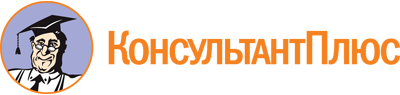 Постановление Правительства Тамбовской области от 13.02.2023 N 91
(ред. от 10.05.2023)
"Об утверждении Порядка предоставления грантов в форме субсидий некоммерческим организациям (за исключением государственных (муниципальных) учреждений) в целях финансового обеспечения затрат, связанных с реализацией социально значимых проектов"Документ предоставлен КонсультантПлюс

www.consultant.ru

Дата сохранения: 12.06.2023
 Список изменяющих документов(в ред. Постановления Правительства Тамбовской области от 10.05.2023 N 361)Список изменяющих документов(в ред. Постановления Правительства Тамбовской области от 10.05.2023 N 361)Наименование1 балл2 балла3 балла4 балла5 балловКоэффициент значимости12345671. Актуальность и социальная значимостьСоблюдено не более 1 любого условия из графы 6Соблюдены 2 любых условия из графы 6Соблюдены 3 любых условия из графы 6Соблюдены 4 любых условия из графы 6Соблюдены все следующие условия:1. содержится описание проблемы целевой группы, обоснование социальной значимости проекта;2. приводятся ссылки, конкретные цитаты из СМИ, выдержки из официальной статистики, сведения от органов власти, которые касаются выбранной целевой группы на выбранной территории реализации проекта;3. указаны запланированные качественные результаты и способы их измерения;4. представлено полное описание проекта, утвержденное в соответствии с уставом организации (если предусмотрено уставом);5. присутствует вероятность негативных последствий для состояния представителей целевой группы проекта в случае отказа от реализации проекта12. РеалистичностьСоблюденоне более 1 любого условия из графы 6Соблюдены 2 любых условия из графы 6Соблюдены 3 любых условия из графы 6Соблюдены 4 любых условия из графы 6Соблюдены все следующие условия:1. приведены необходимые обоснования по проведению конкретных мероприятий;2. соблюдены системность, целостность и логическая последовательность составляющих проект мероприятий;3. хорошопрослеживается взаимосвязь мероприятий с бюджетом проекта;4. приведены методики мониторинга хода реализации проекта и его результативности (эффективности);5. учтены возможные риски,предусмотренымеры по их предотвращению и нивелированию13. ОригинальностьНе соблюдено ни одного условия из графы 6Соблюдено не более 1 любого условия из графы 6Соблюдены 2 любых условия из графы 6Соблюдены 3 любых условия из графы 6Соблюдены все следующие условия:1. в проекте содержится описание нового подхода к решению выявленной проблемы целевой группы;2. проект содержит задачи, редко используемые в аналогичных проектах для достижениярезультата проекта;3. проект содержит редко используемые методы и способы достижения результатов;4. предусмотрено информационное сопровождение проекта более чем в трех информационных источникахпри 1 балле - 1;при 2 баллах - 1;при 3 баллах - 1;при 4 баллах - 1,5;при 5 баллах - 24. Опыт и компетенции команды проектаСоблюденоне более 1 любого условия из графы 6Соблюдены 2 любых условия из графы 6Соблюдены 3 любых условия из графы 6Соблюдены 4 любых условия из графы 6Соблюдены все следующие условия:1. руководитель проекта обладает опытом участия в реализации аналогичных по содержанию и масштабам проектах, поддержанных Фондом-оператором президентских грантов по развитию гражданского общества или Президентским фондом культурных инициатив;2. привлеченные специалисты обладают опытом участия в реализации аналогичных по содержанию и масштабам проектах, поддержанных Фондом-оператором президентских грантов по развитию гражданского общества или Президентским фондом культурных инициатив;3. добровольцы (волонтеры) проекта обладают опытом участия в реализации аналогичных по содержанию и масштабам проектах, поддержанных Фондом-оператором президентских грантов по развитию гражданского общества или Президентским фондом культурных инициатив;4. руководитель проекта имеет научную степень (звание) в отраслях науки, имеющих непосредственное отношение к проблематике проекта;5. проект содержит положительные отзывы (рекомендации) представителей научного сообщества (специалистов), являющихся признанными экспертами в отраслях науки (социальных сферах, направлениях социального проектирования), имеющих непосредственное отношение к проблематике проектапри 1 балле - 1;при 2 баллах - 1;при 3 баллах - 1;при 4 баллах - 1,5;при 5 баллах - 25. Обоснованность бюджета проектаСоблюдено не более 1 любого условия из графы 6Соблюдены 2 любых условия из графы 6Соблюдены 3 любых условия из графы 6Соблюдены 4 любых условия из графы 6Соблюдены все следующие условия:1. представленные расчеты стоимости мероприятий проекта в целом реалистичны и обоснованы;2. отсутствуют явно завышенные (заниженные) затраты и расходы;3. соотношение планируемых затрат на реализацию проекта и ожидаемых результатов не позволяют определить проект как "слишком дорогой";4. бюджет не содержит расходов, непосредственно не связанных с достижением целей и задач проекта, реализацией запланированных мероприятий;5. привлечение средств для софинансирования затрат на реализацию мероприятий проекта запланировано организацией в объеме свыше 30% от суммы запрашиваемого грантапри 1 балле - 1;при 2 баллах - 1;при 3 баллах - 1;при 4 баллах - 1,5;при 5 баллах - 2Грантовое направление, которому соответствует деятельность по проекту <*>Следует выбрать грантовое направление из списка номинаций (приоритетных направлений), соответствующее одному из видов деятельности НКО, предусмотренных статьей 2 Закона Тамбовской области от 26.05.2011 N 14-З "О государственной поддержке социально ориентированных некоммерческих организаций в Тамбовской области", указанных в объявлении о проведении Отбора.Следует выбрать грантовое направление из списка номинаций (приоритетных направлений), соответствующее одному из видов деятельности НКО, предусмотренных статьей 2 Закона Тамбовской области от 26.05.2011 N 14-З "О государственной поддержке социально ориентированных некоммерческих организаций в Тамбовской области", указанных в объявлении о проведении Отбора.Следует выбрать грантовое направление из списка номинаций (приоритетных направлений), соответствующее одному из видов деятельности НКО, предусмотренных статьей 2 Закона Тамбовской области от 26.05.2011 N 14-З "О государственной поддержке социально ориентированных некоммерческих организаций в Тамбовской области", указанных в объявлении о проведении Отбора.Следует выбрать грантовое направление из списка номинаций (приоритетных направлений), соответствующее одному из видов деятельности НКО, предусмотренных статьей 2 Закона Тамбовской области от 26.05.2011 N 14-З "О государственной поддержке социально ориентированных некоммерческих организаций в Тамбовской области", указанных в объявлении о проведении Отбора.Тематика грантового направления, которому соответствует деятельность по проектуМожно выбрать тематику грантового направления из спискаМожно выбрать тематику грантового направления из спискаМожно выбрать тематику грантового направления из спискаМожно выбрать тематику грантового направления из спискаНазвание проекта, на реализацию которого запрашивается грант <*>(не более 300 символов)Название проекта следует писать без кавычек с заглавной буквы и без точки в конце. После подачи заявки название проекта изменить нельзя.(не более 300 символов)Название проекта следует писать без кавычек с заглавной буквы и без точки в конце. После подачи заявки название проекта изменить нельзя.(не более 300 символов)Название проекта следует писать без кавычек с заглавной буквы и без точки в конце. После подачи заявки название проекта изменить нельзя.(не более 300 символов)Название проекта следует писать без кавычек с заглавной буквы и без точки в конце. После подачи заявки название проекта изменить нельзя.Краткое описание проекта (деятельности в рамках проекта) <*>(не более 3000 символов)Текст краткого описания будет общедоступным (в том числе в форме публикаций в СМИ и в информационно-телекоммуникационной сети "Интернет"). Для экспертов, оценивающих заявку, это поле должно содержать емкий и исчерпывающий ответ на вопрос: "Что и для кого заявитель хочет сделать, на какую работу запрашивает грант?".(не более 3000 символов)Текст краткого описания будет общедоступным (в том числе в форме публикаций в СМИ и в информационно-телекоммуникационной сети "Интернет"). Для экспертов, оценивающих заявку, это поле должно содержать емкий и исчерпывающий ответ на вопрос: "Что и для кого заявитель хочет сделать, на какую работу запрашивает грант?".(не более 3000 символов)Текст краткого описания будет общедоступным (в том числе в форме публикаций в СМИ и в информационно-телекоммуникационной сети "Интернет"). Для экспертов, оценивающих заявку, это поле должно содержать емкий и исчерпывающий ответ на вопрос: "Что и для кого заявитель хочет сделать, на какую работу запрашивает грант?".(не более 3000 символов)Текст краткого описания будет общедоступным (в том числе в форме публикаций в СМИ и в информационно-телекоммуникационной сети "Интернет"). Для экспертов, оценивающих заявку, это поле должно содержать емкий и исчерпывающий ответ на вопрос: "Что и для кого заявитель хочет сделать, на какую работу запрашивает грант?".Полное описание проекта, презентация проектаПри заполнении заявки по желанию заявителя можно загрузить более подробное описание и (или) презентацию проекта. Можно прикрепить не более 5 файлов. Размер файла не должен быть больше 10 мегабайт. Формат файла - только pdf.При заполнении заявки по желанию заявителя можно загрузить более подробное описание и (или) презентацию проекта. Можно прикрепить не более 5 файлов. Размер файла не должен быть больше 10 мегабайт. Формат файла - только pdf.При заполнении заявки по желанию заявителя можно загрузить более подробное описание и (или) презентацию проекта. Можно прикрепить не более 5 файлов. Размер файла не должен быть больше 10 мегабайт. Формат файла - только pdf.При заполнении заявки по желанию заявителя можно загрузить более подробное описание и (или) презентацию проекта. Можно прикрепить не более 5 файлов. Размер файла не должен быть больше 10 мегабайт. Формат файла - только pdf.Видео о проектеПри наличии видеоматериалов о проекте Вы можете указать ссылку.Можно указать до 3 ссылок.При наличии видеоматериалов о проекте Вы можете указать ссылку.Можно указать до 3 ссылок.При наличии видеоматериалов о проекте Вы можете указать ссылку.Можно указать до 3 ссылок.При наличии видеоматериалов о проекте Вы можете указать ссылку.Можно указать до 3 ссылок.Теги (ключевые слова, характеризующие деятельность по проекту)Всего можно добавить не более 10 тегов. Наличие тега не обязательно.Всего можно добавить не более 10 тегов. Наличие тега не обязательно.Всего можно добавить не более 10 тегов. Наличие тега не обязательно.Всего можно добавить не более 10 тегов. Наличие тега не обязательно.География проекта <*>(не более 1000 символов)Следует перечислить только те населенные пункты и территории, где непосредственно будут проводиться мероприятия проекта и (или) где находятся представители целевых групп, с которыми запланировано взаимодействие в рамках мероприятий проекта.(не более 1000 символов)Следует перечислить только те населенные пункты и территории, где непосредственно будут проводиться мероприятия проекта и (или) где находятся представители целевых групп, с которыми запланировано взаимодействие в рамках мероприятий проекта.(не более 1000 символов)Следует перечислить только те населенные пункты и территории, где непосредственно будут проводиться мероприятия проекта и (или) где находятся представители целевых групп, с которыми запланировано взаимодействие в рамках мероприятий проекта.(не более 1000 символов)Следует перечислить только те населенные пункты и территории, где непосредственно будут проводиться мероприятия проекта и (или) где находятся представители целевых групп, с которыми запланировано взаимодействие в рамках мероприятий проекта.Дата начала реализации проекта <*>(ДД.ММ.ГГГГ)Реализация проекта за счет гранта должна начинаться не ранее даты заключения Соглашения.(ДД.ММ.ГГГГ)Реализация проекта за счет гранта должна начинаться не ранее даты заключения Соглашения.(ДД.ММ.ГГГГ)Реализация проекта за счет гранта должна начинаться не ранее даты заключения Соглашения.(ДД.ММ.ГГГГ)Реализация проекта за счет гранта должна начинаться не ранее даты заключения Соглашения.Дата окончания реализации проекта <*>(ДД.ММ.ГГГГ)Реализация проекта за счет гранта должна завершиться не позднее даты, указанной в Соглашении.(ДД.ММ.ГГГГ)Реализация проекта за счет гранта должна завершиться не позднее даты, указанной в Соглашении.(ДД.ММ.ГГГГ)Реализация проекта за счет гранта должна завершиться не позднее даты, указанной в Соглашении.(ДД.ММ.ГГГГ)Реализация проекта за счет гранта должна завершиться не позднее даты, указанной в Соглашении.Целевые группы проекта <*>(не более 200 символов)Введите один или несколько вариантов.Следует указать одну или несколько целевых групп - людей, на решение или смягчение проблемы которых направлен проект.Необходимо указать только те категории людей, с которыми действительно будет проводиться работа в рамках проекта. Например, типичная ошибка - указать слишком общую формулировку "Дети и подростки" (включающую как детей от 0 до 7 лет, так и подростков от 15 до 18 лет), когда проект направлен только на школьников выпускных классов.Целевая группа должна быть обозначена максимально конкретно.Важно включить в формулировку все, что будет точнее ее описывать, например: возраст, социальное положение, интересы, территорию проживания.Как правило, основная целевая группа в проекте одна.(не более 200 символов)Введите один или несколько вариантов.Следует указать одну или несколько целевых групп - людей, на решение или смягчение проблемы которых направлен проект.Необходимо указать только те категории людей, с которыми действительно будет проводиться работа в рамках проекта. Например, типичная ошибка - указать слишком общую формулировку "Дети и подростки" (включающую как детей от 0 до 7 лет, так и подростков от 15 до 18 лет), когда проект направлен только на школьников выпускных классов.Целевая группа должна быть обозначена максимально конкретно.Важно включить в формулировку все, что будет точнее ее описывать, например: возраст, социальное положение, интересы, территорию проживания.Как правило, основная целевая группа в проекте одна.(не более 200 символов)Введите один или несколько вариантов.Следует указать одну или несколько целевых групп - людей, на решение или смягчение проблемы которых направлен проект.Необходимо указать только те категории людей, с которыми действительно будет проводиться работа в рамках проекта. Например, типичная ошибка - указать слишком общую формулировку "Дети и подростки" (включающую как детей от 0 до 7 лет, так и подростков от 15 до 18 лет), когда проект направлен только на школьников выпускных классов.Целевая группа должна быть обозначена максимально конкретно.Важно включить в формулировку все, что будет точнее ее описывать, например: возраст, социальное положение, интересы, территорию проживания.Как правило, основная целевая группа в проекте одна.(не более 200 символов)Введите один или несколько вариантов.Следует указать одну или несколько целевых групп - людей, на решение или смягчение проблемы которых направлен проект.Необходимо указать только те категории людей, с которыми действительно будет проводиться работа в рамках проекта. Например, типичная ошибка - указать слишком общую формулировку "Дети и подростки" (включающую как детей от 0 до 7 лет, так и подростков от 15 до 18 лет), когда проект направлен только на школьников выпускных классов.Целевая группа должна быть обозначена максимально конкретно.Важно включить в формулировку все, что будет точнее ее описывать, например: возраст, социальное положение, интересы, территорию проживания.Как правило, основная целевая группа в проекте одна.Описание проблемы целевой группы, обоснование социальной значимости проекта <*>(не более 5000 символов)Следует подробно описать проблему целевой группы, которую планируется решить в рамках проекта. Если целевых групп несколько - необходимо описать проблему каждой из них.Рекомендуем придерживаться следующего плана:1. Каких людей касается проблема? Коротко описать целевую группу: ее состав и количество представителей на конкретной территории реализации проекта.2. В чем заключается проблема? Важно описать, что сейчас не устраивает конкретную целевую группу и каковы причины существования этой проблемы.3. Привести результаты собственных исследований целевой группы: наблюдения, опросы, интервью, а также результаты сторонних исследований со ссылками на источники. При наличии - положительные отзывы (рекомендации) представителей научного сообщества (специалистов), являющихся признанными экспертами в отраслях науки (социальных сферах, направлениях социального проектирования), имеющих непосредственное отношение к проблематике проекта.4. Указать (при наличии) конкретные цитаты из СМИ, выдержки из официальной статистики, сведения от органов власти, которые касаются выбранной целевой группы на выбранной территории, обязательно сопроводив информацию ссылками на источники.5. Присутствует ли вероятность негативных последствий для состояния представителей целевой группы проекта в случае отказа от реализации проекта?(не более 5000 символов)Следует подробно описать проблему целевой группы, которую планируется решить в рамках проекта. Если целевых групп несколько - необходимо описать проблему каждой из них.Рекомендуем придерживаться следующего плана:1. Каких людей касается проблема? Коротко описать целевую группу: ее состав и количество представителей на конкретной территории реализации проекта.2. В чем заключается проблема? Важно описать, что сейчас не устраивает конкретную целевую группу и каковы причины существования этой проблемы.3. Привести результаты собственных исследований целевой группы: наблюдения, опросы, интервью, а также результаты сторонних исследований со ссылками на источники. При наличии - положительные отзывы (рекомендации) представителей научного сообщества (специалистов), являющихся признанными экспертами в отраслях науки (социальных сферах, направлениях социального проектирования), имеющих непосредственное отношение к проблематике проекта.4. Указать (при наличии) конкретные цитаты из СМИ, выдержки из официальной статистики, сведения от органов власти, которые касаются выбранной целевой группы на выбранной территории, обязательно сопроводив информацию ссылками на источники.5. Присутствует ли вероятность негативных последствий для состояния представителей целевой группы проекта в случае отказа от реализации проекта?(не более 5000 символов)Следует подробно описать проблему целевой группы, которую планируется решить в рамках проекта. Если целевых групп несколько - необходимо описать проблему каждой из них.Рекомендуем придерживаться следующего плана:1. Каких людей касается проблема? Коротко описать целевую группу: ее состав и количество представителей на конкретной территории реализации проекта.2. В чем заключается проблема? Важно описать, что сейчас не устраивает конкретную целевую группу и каковы причины существования этой проблемы.3. Привести результаты собственных исследований целевой группы: наблюдения, опросы, интервью, а также результаты сторонних исследований со ссылками на источники. При наличии - положительные отзывы (рекомендации) представителей научного сообщества (специалистов), являющихся признанными экспертами в отраслях науки (социальных сферах, направлениях социального проектирования), имеющих непосредственное отношение к проблематике проекта.4. Указать (при наличии) конкретные цитаты из СМИ, выдержки из официальной статистики, сведения от органов власти, которые касаются выбранной целевой группы на выбранной территории, обязательно сопроводив информацию ссылками на источники.5. Присутствует ли вероятность негативных последствий для состояния представителей целевой группы проекта в случае отказа от реализации проекта?(не более 5000 символов)Следует подробно описать проблему целевой группы, которую планируется решить в рамках проекта. Если целевых групп несколько - необходимо описать проблему каждой из них.Рекомендуем придерживаться следующего плана:1. Каких людей касается проблема? Коротко описать целевую группу: ее состав и количество представителей на конкретной территории реализации проекта.2. В чем заключается проблема? Важно описать, что сейчас не устраивает конкретную целевую группу и каковы причины существования этой проблемы.3. Привести результаты собственных исследований целевой группы: наблюдения, опросы, интервью, а также результаты сторонних исследований со ссылками на источники. При наличии - положительные отзывы (рекомендации) представителей научного сообщества (специалистов), являющихся признанными экспертами в отраслях науки (социальных сферах, направлениях социального проектирования), имеющих непосредственное отношение к проблематике проекта.4. Указать (при наличии) конкретные цитаты из СМИ, выдержки из официальной статистики, сведения от органов власти, которые касаются выбранной целевой группы на выбранной территории, обязательно сопроводив информацию ссылками на источники.5. Присутствует ли вероятность негативных последствий для состояния представителей целевой группы проекта в случае отказа от реализации проекта?Цель проекта <*>(не более 600 символов)Цель должна быть напрямую связана с целевой группой, направлена на решение или смягчение заявленной социальной проблемы этой группы и достижима к моменту завершения проекта.Важно убедиться, что достижение цели можно будет измерить количественными и качественными показателями, указанными в соответствующих полях заявки.Следует избегать общих фраз, формулировка должна быть максимально конкретной.(не более 600 символов)Цель должна быть напрямую связана с целевой группой, направлена на решение или смягчение заявленной социальной проблемы этой группы и достижима к моменту завершения проекта.Важно убедиться, что достижение цели можно будет измерить количественными и качественными показателями, указанными в соответствующих полях заявки.Следует избегать общих фраз, формулировка должна быть максимально конкретной.(не более 600 символов)Цель должна быть напрямую связана с целевой группой, направлена на решение или смягчение заявленной социальной проблемы этой группы и достижима к моменту завершения проекта.Важно убедиться, что достижение цели можно будет измерить количественными и качественными показателями, указанными в соответствующих полях заявки.Следует избегать общих фраз, формулировка должна быть максимально конкретной.(не более 600 символов)Цель должна быть напрямую связана с целевой группой, направлена на решение или смягчение заявленной социальной проблемы этой группы и достижима к моменту завершения проекта.Важно убедиться, что достижение цели можно будет измерить количественными и качественными показателями, указанными в соответствующих полях заявки.Следует избегать общих фраз, формулировка должна быть максимально конкретной.Ожидаемые результаты проекта <*>Необходимо самостоятельно сформулировать результаты, связанные с целевыми группами и выявленной социальной проблемой.Необходимо самостоятельно сформулировать результаты, связанные с целевыми группами и выявленной социальной проблемой.Необходимо самостоятельно сформулировать результаты, связанные с целевыми группами и выявленной социальной проблемой.Необходимо самостоятельно сформулировать результаты, связанные с целевыми группами и выявленной социальной проблемой.Целевые группыКоличественные результатыКоличественные результатыКачественные результаты и способы их измеренияЦелевые группыНаименование показателяЗначениеКачественные результаты и способы их измеренияКоличественные результаты <*>В графе "Наименование показателя" необходимо определить группы людей в связке с ожидаемыми положительными изменениями для них по итогам реализации проекта, и указать их планируемое количество в графе "Значение". Например, "Учащиеся 10 - 11 классов школ района, определившиеся с выбором профессии", "Дети города N с ограниченными возможностями здоровья по зрению, воспользовавшиеся оцифрованными материалами по краеведению". Важно проследить, чтобы общее количество людей, указанных в данном разделе, соответствовало суммарному количеству людей, указанных в графе "Ожидаемые результаты" раздела "Календарный план".В графе "Наименование показателя" необходимо определить группы людей в связке с ожидаемыми положительными изменениями для них по итогам реализации проекта, и указать их планируемое количество в графе "Значение". Например, "Учащиеся 10 - 11 классов школ района, определившиеся с выбором профессии", "Дети города N с ограниченными возможностями здоровья по зрению, воспользовавшиеся оцифрованными материалами по краеведению". Важно проследить, чтобы общее количество людей, указанных в данном разделе, соответствовало суммарному количеству людей, указанных в графе "Ожидаемые результаты" раздела "Календарный план".В графе "Наименование показателя" необходимо определить группы людей в связке с ожидаемыми положительными изменениями для них по итогам реализации проекта, и указать их планируемое количество в графе "Значение". Например, "Учащиеся 10 - 11 классов школ района, определившиеся с выбором профессии", "Дети города N с ограниченными возможностями здоровья по зрению, воспользовавшиеся оцифрованными материалами по краеведению". Важно проследить, чтобы общее количество людей, указанных в данном разделе, соответствовало суммарному количеству людей, указанных в графе "Ожидаемые результаты" раздела "Календарный план".В графе "Наименование показателя" необходимо определить группы людей в связке с ожидаемыми положительными изменениями для них по итогам реализации проекта, и указать их планируемое количество в графе "Значение". Например, "Учащиеся 10 - 11 классов школ района, определившиеся с выбором профессии", "Дети города N с ограниченными возможностями здоровья по зрению, воспользовавшиеся оцифрованными материалами по краеведению". Важно проследить, чтобы общее количество людей, указанных в данном разделе, соответствовало суммарному количеству людей, указанных в графе "Ожидаемые результаты" раздела "Календарный план".Задачи проекта <*>(не более 300 символов)Следует перечислить только те задачи, которые будут способствовать достижению цели проекта.(не более 300 символов)Следует перечислить только те задачи, которые будут способствовать достижению цели проекта.(не более 300 символов)Следует перечислить только те задачи, которые будут способствовать достижению цели проекта.(не более 300 символов)Следует перечислить только те задачи, которые будут способствовать достижению цели проекта.Важно обеспечить логическую связь между задачами и причинами проблем целевых групп.Наряду с задачами должны быть указаны возможные риски и предусмотрены меры по их предотвращению и нивелированию.Как правило, задачами проекта являются шаги по устранению выявленных причин.Каждую задачу необходимо указать в отдельном поле.Важно не путать задачи с мероприятиями проекта.Важно обеспечить логическую связь между задачами и причинами проблем целевых групп.Наряду с задачами должны быть указаны возможные риски и предусмотрены меры по их предотвращению и нивелированию.Как правило, задачами проекта являются шаги по устранению выявленных причин.Каждую задачу необходимо указать в отдельном поле.Важно не путать задачи с мероприятиями проекта.Важно обеспечить логическую связь между задачами и причинами проблем целевых групп.Наряду с задачами должны быть указаны возможные риски и предусмотрены меры по их предотвращению и нивелированию.Как правило, задачами проекта являются шаги по устранению выявленных причин.Каждую задачу необходимо указать в отдельном поле.Важно не путать задачи с мероприятиями проекта.Важно обеспечить логическую связь между задачами и причинами проблем целевых групп.Наряду с задачами должны быть указаны возможные риски и предусмотрены меры по их предотвращению и нивелированию.Как правило, задачами проекта являются шаги по устранению выявленных причин.Каждую задачу необходимо указать в отдельном поле.Важно не путать задачи с мероприятиями проекта.Партнеры проектаПартнерПартнерВид поддержкиВид поддержки(не более 300 символов)По желанию заявителя можно указать до 10 партнеров проекта (организаций и (или) физических лиц), которые готовы оказать информационную, консультационную, организационную, материальную и (или) иную поддержку реализации проекта.Следует выбрать вид поддержки из списка или ввести свой вариант.По желанию заявителя для каждого партнера можно прикрепить скан документа (письма, соглашения и др.), содержащего информацию о роли и конкретных формах участия партнера в реализации проекта.Размер файла не должен быть больше 10 мегабайт.Формат файла (на выбор): pdf, jpeg, jpg, tiff, png.(не более 300 символов)По желанию заявителя можно указать до 10 партнеров проекта (организаций и (или) физических лиц), которые готовы оказать информационную, консультационную, организационную, материальную и (или) иную поддержку реализации проекта.Следует выбрать вид поддержки из списка или ввести свой вариант.По желанию заявителя для каждого партнера можно прикрепить скан документа (письма, соглашения и др.), содержащего информацию о роли и конкретных формах участия партнера в реализации проекта.Размер файла не должен быть больше 10 мегабайт.Формат файла (на выбор): pdf, jpeg, jpg, tiff, png.(не более 300 символов)По желанию заявителя можно указать до 10 партнеров проекта (организаций и (или) физических лиц), которые готовы оказать информационную, консультационную, организационную, материальную и (или) иную поддержку реализации проекта.Следует выбрать вид поддержки из списка или ввести свой вариант.По желанию заявителя для каждого партнера можно прикрепить скан документа (письма, соглашения и др.), содержащего информацию о роли и конкретных формах участия партнера в реализации проекта.Размер файла не должен быть больше 10 мегабайт.Формат файла (на выбор): pdf, jpeg, jpg, tiff, png.(не более 300 символов)По желанию заявителя можно указать до 10 партнеров проекта (организаций и (или) физических лиц), которые готовы оказать информационную, консультационную, организационную, материальную и (или) иную поддержку реализации проекта.Следует выбрать вид поддержки из списка или ввести свой вариант.По желанию заявителя для каждого партнера можно прикрепить скан документа (письма, соглашения и др.), содержащего информацию о роли и конкретных формах участия партнера в реализации проекта.Размер файла не должен быть больше 10 мегабайт.Формат файла (на выбор): pdf, jpeg, jpg, tiff, png.Как будет организовано информационное сопровождение проекта <*>(не более 1000 символов)Следует указать, каким образом будет обеспечено освещение проекта в целом и его ключевых мероприятий в СМИ и в информационно-телекоммуникационной сети "Интернет" (рекомендуется не менее чем в трех информационных источниках).(не более 1000 символов)Следует указать, каким образом будет обеспечено освещение проекта в целом и его ключевых мероприятий в СМИ и в информационно-телекоммуникационной сети "Интернет" (рекомендуется не менее чем в трех информационных источниках).(не более 1000 символов)Следует указать, каким образом будет обеспечено освещение проекта в целом и его ключевых мероприятий в СМИ и в информационно-телекоммуникационной сети "Интернет" (рекомендуется не менее чем в трех информационных источниках).(не более 1000 символов)Следует указать, каким образом будет обеспечено освещение проекта в целом и его ключевых мероприятий в СМИ и в информационно-телекоммуникационной сети "Интернет" (рекомендуется не менее чем в трех информационных источниках).Дальнейшее развитие проекта(не более 2500 символов)По желанию заявителя можно привести планы по реализации проекта после завершения грантового финансирования и указать отложенный социальный эффект.(не более 2500 символов)По желанию заявителя можно привести планы по реализации проекта после завершения грантового финансирования и указать отложенный социальный эффект.(не более 2500 символов)По желанию заявителя можно привести планы по реализации проекта после завершения грантового финансирования и указать отложенный социальный эффект.(не более 2500 символов)По желанию заявителя можно привести планы по реализации проекта после завершения грантового финансирования и указать отложенный социальный эффект.Источники ресурсного обеспечения проекта в дальнейшем(не более 500 символов)По желанию заявителя можно указать предполагаемые источники ресурсного обеспечения реализации проекта после завершения грантового финансирования.(не более 500 символов)По желанию заявителя можно указать предполагаемые источники ресурсного обеспечения реализации проекта после завершения грантового финансирования.(не более 500 символов)По желанию заявителя можно указать предполагаемые источники ресурсного обеспечения реализации проекта после завершения грантового финансирования.(не более 500 символов)По желанию заявителя можно указать предполагаемые источники ресурсного обеспечения реализации проекта после завершения грантового финансирования.Должность руководителя проекта в организации-заявителе <*>(не более 300 символов)Статус подтверждения данных пользователя на портале "Созидатели"(Автоматически указывается соответствующий статус)Ф.И.О. руководителя проекта <*>Дата рождения <*>(ДД.ММ.ГГГГ)Электронная почта <*>Рабочий телефон <*>Мобильный телефон <*>Образование <*>основное общее (9 классов);среднее общее (11 классов);среднее профессиональное;незаконченное высшее;высшее;более одного высшего.(В данном поле также указывается отметка об ученой степени - при наличии)Образовательные организации и специальностиОбразовательная организация:Специальность:Год начала:Год окончания:По желанию заявителя можно указать информацию об образовании (не более 5 образовательных организаций).Опыт работы <*>Организация:Должность:Год начала:Год окончания:Следует указать не более 10 последних мест работы руководителя проекта. При отсутствии опыта работы указать "нет опыта".Дополнительные сведения(не более 2500 символов)В случае наличия опыта участия в реализации аналогичных по содержанию и масштабам проектов, поддержанных Фондом-оператором президентских грантов по развитию гражданского общества или Президентским фондом культурных инициатив, информация об этом указывается в данном поле.Также в этом поле можно указать дополнительную информацию о достижениях, добавить ссылки на публикации и другие материалы, а также указать любую информацию, которая поможет экспертам конкурса убедиться в наличии опыта, достаточного для того, чтобы успешно справиться с заявленной ролью в команде проекта.Рекомендации, письма, отзывы, характеристикиПо желанию заявителя можно загрузить до 5 документов и (или) файлов, отражающих публичную или экспертную оценку компетенций руководителя проекта. Размер файла не должен быть больше 10 мегабайт. Формат файла (на выбор): pdf, jpeg, jpg, tiff, png.Ссылка на профили в социальных сетях(не более 1000 символов)Данное поле можно оставить пустым. По желанию заявителя в этом поле можно указать ссылки на профили в социальных сетях (не более 5 ссылок).Должность или роль участника в заявленном проекте <*>(до 300 символов)Статус подтверждения данных пользователя на портале "Созидатели"Автоматически указывается соответствующий статусПри выборе заполнения вручную (не на портале "Созидатели") в форме заявки появятся дополнительные поля:Ф.И.О. члена команды <*>Образование <*>основное общее (9 классов);среднее общее (11 классов);среднее профессиональное;незаконченное высшее;высшее;более одного высшего.(Примечание: из предложенного списка выберите уровень образования).Образовательные организации и специальностиОбразовательная организация:Специальность:Год начала:Год окончания:(По желанию заявителя можно указать информацию об образовании - не более 5 образовательных организаций).Опыт работы*Организация:Должность:Год начала:Год окончания:Следует указать не более 10 последних мест работы члена команды. При отсутствии опыта работы указать "нет опыта".Дополнительные сведения(не более 2500 символов)В случае наличия опыта участия в реализации аналогичных по содержанию и масштабам проектов, поддержанных Фондом-оператором президентских грантов по развитию гражданского общества или Президентским фондом культурных инициатив, информация об этом указывается в данном поле.Также в этом поле можно указать дополнительную информацию о достижениях, добавить ссылки на публикации и другие материалы, а также указать любую информацию, которая поможет экспертам конкурса убедиться в наличии опыта, достаточного для того, чтобы успешно справиться с заявленной ролью в команде проекта.Ссылки на профили в социальных сетях(не более 1000 символов)Данное поле можно оставить пустым. По желанию заявителя в этом поле можно указать ссылки на профили в социальных сетях (не более 5 ссылок).ОГРН <*>ИНН <*>КПП <*>Дата регистрации организации <*>Полное наименование организации <*>Следует указать полное наименование организации в точном соответствии с ее уставом.Сокращенное наименование организации <*>Следует указать сокращенное наименование организации (если имеется) в точном соответствии с ее уставом.Адрес (место нахождения) организации <*>Следует указать адрес организации, указанный в едином государственном реестре юридических лиц (юридический адрес).Фактическое место нахождения организации <*>Следует указать фактический адрес организации, включая почтовый индекс.Адрес для направления организации юридически значимых сообщений <*>Следует указать адрес организации (с почтовым индексом), по которому организации можно направлять юридически значимые сообщения и документы.Руководитель организации <*>Указывается Ф.И.О. и должность руководителя организации, а также делается отметка о том, совпадают ли данные с данными ЕГРЮЛ.Дата рождения руководителя <*>(ДД.ММ.ГГГГ)Основные виды деятельности организации <*>Социальное обслуживание, социальная поддержка и защита граждан;подготовка населения к преодолению последствий стихийных бедствий, экологических, техногенных или иных катастроф, к предотвращению несчастных случаев;оказание помощи пострадавшим в результате стихийных бедствий, экологических, техногенных или иных катастроф, социальных, национальных, религиозных конфликтов, беженцам и вынужденным переселенцам;охрана окружающей среды и защита животных;охрана и в соответствии с установленными требованиями содержание объектов (в том числе зданий, сооружений) и территорий, имеющих историческое, культовое, культурное или природоохранное значение, и мест захоронений;оказание юридической помощи на безвозмездной или на льготной основе гражданам и некоммерческим организациям и правовое просвещение населения, деятельность по защите прав и свобод человека и гражданина;профилактика социально опасных форм поведения граждан;благотворительная деятельность, а также деятельность в области организации и поддержки благотворительности и добровольчества (волонтерства);деятельность в области образования, просвещения, науки, культуры, искусства, здравоохранения, профилактики и охраны здоровья граждан, пропаганды здорового образа жизни, улучшения морально-психологического состояния граждан, физической культуры и спорта и содействие указанной деятельности, а также содействие духовному развитию личности;развитие территориального общественного самоуправления;деятельность в сфере патриотического, в том числе военно-патриотического, воспитания граждан Российской Федерации;развитие межнационального сотрудничества, сохранение и защита самобытности, культуры, языков и традиций народов Российской Федерации;работа с детьми и молодежью, защита семьи, детства, материнства и отцовства;проведение общественной экспертизы нормативных правовых актов области и проектов нормативных правовых актов области, содействие охране общественного правопорядка;формирование в обществе нетерпимости к коррупционному поведению;участие в профилактике и (или) тушении пожаров и проведении аварийно-спасательных работ;деятельность по оказанию помощи безнадзорным животным;деятельность по организации и проведению научно-исследовательских работ, изучению общественного мнения по проблемам развития институтов гражданского общества, повышения гражданской активности населения, определения состояния и тенденций в сфере межэтнических и межрелигиозных отношений, выявления уровня конфликтогенности и конфликтогенных факторов;деятельность по оказанию информационной, консультационной и методической поддержки социально ориентированным некоммерческим организациям, а также обобщению и распространению их лучших практик;проведение поисковой работы, направленной на выявление неизвестных воинских захоронений и непогребенных останков защитников Отечества, установление имен погибших и пропавших без вести при защите Отечества;социальная и культурная адаптация и интеграция мигрантов;мероприятия по медицинской реабилитации и социальной реабилитации, социальной и трудовой реинтеграции лиц, осуществляющих незаконное потребление наркотических средств или психотропных веществ;содействие повышению мобильности трудовых ресурсов;увековечение памяти жертв политических репрессий;участие в мероприятиях по оказанию паллиативной медицинской помощи;строительная деятельность с привлечением студенческих отрядов.Следует указать не более 10 видов деятельности, осуществляемых организацией в соответствии с ее уставом, путем выбора из списка и (или) ввода своих вариантов.Дополнительные документы об организацииПо желанию заявителя можно загрузить до 5 файлов в формате pdf, отражающих дополнительную информацию об организации. Размер файлов не больше 10 мегабайт.Целевые группы, опыт работы с которыми имеет организацияАлко- и наркозависимые, а также лица, страдающие от иных видов тяжелых зависимостей;беженцы;ветераны;дети и подростки;женщины;лица без определенного места жительства;лица с тяжелыми заболеваниями;лица, попавшие в трудную жизненную ситуацию;лица, пострадавшие от катастроф и чрезвычайных ситуаций;лица, пострадавшие от насилия;лица, содержащиеся в местах лишения свободы;лица, участвующие в профилактике и решении проблем окружающей среды;люди с ограниченными возможностями здоровья;мигранты;многодетные семьи;молодежь и студенты;онкобольные;пенсионеры;свой вариант: _______________________По желанию заявителя выбрать один или несколько вариантов из списка и (или) вписать свой вариант целевой группы.География организации <*>(не более 1000 символов)Следует указать территории, на которых осуществлялась деятельность организации (вся страна, один или несколько федеральных округов, регионов или муниципалитетов).Контактный телефон организации <*>Следует указать номер телефона, по которому можно связаться с организацией и который будет размещен в открытом доступе, в том числе в сети Интернет.Адрес электронной почты для направления организации юридически значимых сообщений <*>(не более 300 символов)Следует указать адрес электронной почты, по которому организации можно направлять юридически значимые сообщения и документы.Адрес электронной почты для внешних коммуникаций <*>Следует указать адрес электронной почты, по которому журналисты и другие заинтересованные лица могут связаться с организацией и который будет размещен в открытом доступе, в том числе в информационно-телекоммуникационной сети "Интернет".Веб-сайт <*>Если у организации нет сайта, следует написать "нет".Группы в соц. сетях(не более 1000 символов)В данном поле необходимо указать группы организации в социальных сетях.Если у организации таких групп нет, следует написать "нет".Данное поле не обязательно для заполнения.Участие (членство) в других некоммерческих организацияхПо желанию заявителя можно поставить отметку, чтобы сообщить об участии (членстве) в других некоммерческих организациях и указать наименования и адреса таких организаций.Участие в коммерческих организацияхПо желанию заявителя можно поставить отметку, чтобы сообщить об участии в коммерческих организациях и указать наименования и адреса таких организаций.Количество штатных работников <*>Следует указать количество штатных работников организации на 31 декабря года, предшествовавшего году подачи заявки. Если организация еще не была зарегистрирована в предыдущем календарном году, указать цифру 0 (ноль).Количество добровольцевЗаполняется по желанию заявителя. Можно указать количество добровольцев организации за календарный год, предшествовавший году подачи заявки.Имеющиеся в распоряжении организации материально-технические ресурсыПомещение(не более 300 символов)Указывается назначение помещения, площадь в квадратных метрах и вид права использования (аренда, безвозмездное пользование, собственность, фактическое предоставление).Оборудование(не более 2500 символов)Другое(не более 2500 символов)Публикации в СМИ:(не более 1000 символов)Дата начала реализации проекта <*>(ДД.ММ.ГГГГ)Реализация проекта за счет гранта должна начинаться не ранее даты, указанной в Соглашении.Дата окончания реализации проекта <*>(ДД.ММ.ГГГГ.)Реализация проекта за счет гранта должна завершиться не позднее даты, указанной в Соглашении.N п/пРешаемая задачаМероприятие, его содержание, место проведенияДата началаДата окончанияОжидаемые результаты123456Nп/пНаименование статьиОбщая стоимость(руб.)Финансирование/Софинансирование (если имеется)(руб.)Запрашиваемая сумма(руб.)123451.Выплата заработной платыВыплата заработной платы задействованным в реализации проекта работникам организации за время участия в проекте, включая НДФЛ (за исключением выплаты денежных премий сотрудникам организации, выплаты ежегодного оплачиваемого отпуска сотрудникам организации, а также выплаты по больничным листам сотрудникам организации)ДолжностьОплата услуг физических лиц, являющихся исполнителями по гражданско-правовому договору, привлекаемых к реализации проекта, за время участия в проекте2.Страховые взносыУплата налогов, сборов, страховых взносов и иных обязательных платежей в бюджеты всех уровней и государственные внебюджетные фонды, начисленных на заработную плату работников за время участия в проектеУплата налогов, сборов, страховых взносов и иных обязательных платежей в бюджеты всех уровней и государственные внебюджетные фонды, начисленных на оплату услуг физических лиц, являющихся исполнителями по гражданско-правовому договору, привлекаемых к реализации проекта, за время участия в проекте3.Командировочные расходы, а также аналогичные расходы по гражданско-правовым договорамХ4.Приобретение связанных с реализацией проекта товаров, работ и услуг, необходимых для непосредственного осуществления мероприятий проекта за время реализации проектаОфисные расходы (компьютерное оборудование и программное обеспечение (включая справочные информационные системы, бухгалтерское программное обеспечение), канцтовары и расходные материалы)ХУслуги банкаХУслуга электронного документооборотаХУслуги связи (в том числе почтовые отправления)ХИздательские, полиграфические и сопутствующие расходы, необходимые для непосредственного осуществления мероприятий проекта за время реализации проектаРасходы на проведение мероприятий, необходимые для непосредственного осуществления мероприятий проекта за время реализации проектаПрочие прямые расходы, необходимые для непосредственного осуществления мероприятий проекта за время реализации проектаОплата услуг по разработке и поддержке сайтов, информационных систем и иные аналогичные расходы, необходимых для непосредственного осуществления мероприятий проекта за время реализации проектаОплата юридических, информационных, консультационных услуг и иные аналогичные расходы необходимых для непосредственного осуществления мероприятий проекта за время реализации проекта5.Арендные платежи за пользование помещениями, земельными участками и оборудованием, используемыми при реализации проектаАренда нежилого помещения, необходимого для непосредственного осуществления мероприятий проекта за время реализации проектаАренда специализированного оборудования и инвентаря, необходимых для непосредственного осуществления мероприятий проекта за время реализации проектаИТОГО